ANEXO III–MODELO PADRONIZADO DE PROPOSTAPREGÃO PRESENCIAL N.º 019/2018.	PROCESSO LICITATÓRIO N.º 031/2018.EDITAL DE LICITAÇÃO N.º 031/2018.UNIDADE REQUISITANTE: Secretaria Municipal de Saúde.A proposta deverá ser entregue 09hs00min do dia 25 de junho de 2018 na Secretaria Municipal de Administração Finanças e Planejamento – Setor de Licitações.Validade da Proposta: 60 (sessenta) dias.OBJETO: AQUISIÇÃO DE VEICULO, EQUIPAMENTOS DE INFORMATICA E EQUIPAMENTOS DIVERSOS PARA SEREM USADOS PELA SECRETARIA MUNICIPAL DE SAUDE, RECURSOS ORIUNDOS DE EMENDA PARLAMENTAR NO VALOR DE R$ 99.970,00 (NOVENTA E NOVE MIL NOVECENTOS E SETENTA REAIS), PROPOSTAS Nº. 12867.736000/1170-02 E 12867.736000/1170-03 DO MINISTERIO DA SAUDE.EMPRESA:_____________________________________________________________________ .CNPJ: _____________________________________________	INCR. EST.: _______________ENDEREÇO: ___________________________________________________________________CIDADE:______________________________________			 ESTADO: RS.1.- Pela presente, encaminhamos ao Município de Jacuizinho - RS, proposta referente à Licitação em epígrafe, que tem por objeto a AQUISIÇÃO DE VEICULO, EQUIPAMENTOS DE INFORMATICA E EQUIPAMENTOS DIVERSOS PARA SEREM USADOS PELA SECRETARIA MUNICIPAL DE SAUDE, RECURSOS ORIUNDOS DE EMENDA PARLAMENTAR NO VALOR DE R$ 99.970,00 (NOVENTA E NOVE MIL NOVECENTOS E SETENTA REAIS), PROPOSTAS Nº. 12867.736000/1170-02 E 12867.736000/1170-03 DO MINISTERIO DA SAUDE, conforme discriminado:Valor Total da Proposta: R$ _________________ (_____________________________________) _____________________________- RS, __________de ________________________de 2018._____________________________________Assinatura do Licitante Proponente                                                       Carimbo com CNPJ:ItemDescrição dos produtosMarcaQuant.Valor UnitárioValor total01Aquisição de 01 (um) Veículo Novo, 0 Km, Ano/Modelo mínimo 2018/2019, cor sólida, com motorização mínima a álcool de 105 cv e 98 cv a gasolina, injeção multiponto, 08 válvulas, 04 portas, comprimento do veículo entre 3.900 mm à 3.940 mm, distancia entre eixo mínimo de 2520 mm, airbag duplo, alarme anti-furto, monitoramento de pressão de pneus, sistemas de freio com ABS, EBD, com sistema de travas nas portas, e vidros elétricos nas portas dianteira, com sistema anti-esmagamento, banco do motorista com regulagem de altura, banco traseiros rebatível, seis marchas à frente e uma à ré, direção elétrica progressiva, ar condicionado, rodas em alumínio aro 15’,  porta malas com capacidade mínima de 280 litros, tanque de combustível com capacidade mínima de 54 litros, capacidade 05 pessoas,  abertura porta malas por controle remoto na chave, computador de bordo, câmara de ré, sistema de som com tela LCD de 07 polegadas, integração com smartphones através do android, radio AM/FM, entrada USB, conexão bluetooth, para celulares, controle de radio e de celulares no volante e todos os itens obrigatórios e demais características próprias desse veículo.0102NoBreak (Para Computador) - especificação mínima: que esteja em linha de produção pelo fabricante; nobreak com potência nominal de 1.200 Va; potência real mínima de 600w; tensão entrada 220 volts (em corrente alternada) com comutação automática; tensão de saída 110/115 volts (a ser definida pelo solicitante); alarmes audiovisual; bateria interna selada; autonomia a plena carga mínimo 15 minutos considerando consumo de 240 wats; possuir no mínimo 06 tomadas de saída padrão brasileiro; o produto deverá ser novo, sem uso, reforma ou recondicionamento; garantia de 12 meses. Padrão de tomadas ABNT.0103Computador 	especificação mínima: que esteja em linha de produção pelo fabricante; computador desktop com processador no mínimo intel core i3 ou amd a10 ou similar; possuir 1 (um) disco rígido de 500 gigabyte; memória ram de 08 (oito) gigabytes, em 02 (dois) módulos idênticos de 04 (quatro) gigabytes cada, do tipo sdram ddr 4 2.133 mhz ou superior, operando em modalidade dual channel; a placa principal deve ter arquitetura atx, microatx, btx ou microbtx; possuir pelo menos 01 (um) slot pci express 2.0 x16 ou superior; o adapatador de vídeo integrado deverá ser no mínimo de 01 (um) gigabyte de memória, possuir suporte ao microsoft directx 10.1 ou superior, suportar monitor estendido, possuir no mínimo 02 (duas) saídas de vídeo, sendo pelo menos 01 (uma) digital do tipo hdmi, display port ou dvi; unidade combinada de gravação de disco ótico cd, dvd rom; teclado usb, abnt2 com fio) e mouse usb, 800 dpi, 2 botões, scroll (com fio); monitor de led 19 polegadas (widescreen 16:9); interfaces de rede 10/100/1000; sistema operacional windows 10 pro (64 bits); fonte compatível ATX 300W e que suporte toda a configuração exigida no item; todos os equipamentos ofertados (gabinete, teclado, mouse e monitor) devem possuir gradações neutras das cores branca, preta ou cinza, e manter o mesmo padrão de cor; todos os componentes do produto deverão ser novos, sem uso, reforma ou recondicionamento; garantia onsite de 12 meses (equipamento será atendido no local a onde estiver).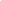 1404ESFIGMOMANÔMETRO INFANTIL material de confecção: tecido em algodão, braçadeira/fecho, velcro.0105ESTETOSCÓPIO ADULTO, tipo duplo, auscultador, aço inoxidável0206Geladeira de 01 porta, capacidade mínima 261 lt, degelo seco, alimentação 220 volts, garantia mínima de 12 meses.0107Carro para material de limpeza,  material de confecção polipropileno, balde espremedor, kit com mops líquido e pó, placa sinalização e pá.0108Poltrona Hospitalar, reclinação acionamento manual, capacidade de 120 kg, material de confecção armação baixa, aço ferro pintado, assente/encosto estofado courvin, descanso para pés.0209Esfigmomanômetro Adulto material de confecção: tecido em algodão, braçadeira/fecho, velcro.0210Tela de Projeção Deve estar em linha de produção pelo fabricante; Tela projeção com tripé retrátil manual; Área visual de aproximadamente 1,80 x 1,80 m (+ ou - 10%); Deverá possuir estojo em alumínio com pintura eletrostática resistente a riscos e corrosões; Possuir poste central com resistência e sustentação suficiente para atender a especificação da tela citada acima; Deverá possuir superfície de projeção do tipo matte white (branco opaco) ou similar, que permita ganho de brilho; possuir bordas pretas que permita enquadramento da imagem; O equipamento deverá ser novo, sem uso, reforma ou recondicionamento; Garantia mínima de 12 meses.0111Mesa de reuniões material de confecção MDF 18 mm, tipo redonda medindo 1,20x1,20 mt, com pé de apoio central0112Ar condicionado 12.000 Btus, classe A de consumo, quente e frio, com serviço de instalação, garantia mínima de 24 meses.0113Seladora tipo aplicação manual-pedal grau cirugico.0114Otoscópio Simples iluminação direta/halógena-xenon, composição 5 a 10 espéculos reutilizáveis0115Balança Antopométrica Infantil modo de operação digital.01